__________тел.: (8-84348) 38-0-40, факс: (8-84348) 38-0-40, Arhan.Nsm@tatar.ru_________КАРАР18 декабрь  2023 г.                                                                                                                 №25Карарына үзгәрешләр кертү хакында башкарма комитеты, Архангельск авыл җирлеге яңа Чишмә муниципаль района Татарстан Республикасы 22.05.2023 №14 Турында Нигезләмәне раслау хакында «оешмасы похоронного эше муниципаль берәмлеге территориясендә «Архангельское авыл җирлеге» яңа Чишмә муниципаль районы Татарстан Республикасы» Нигезендә, Россия Федерациясе Президенты Указы белән 29 июнь, 1996 ел, №1001 гарантияләре Турында «гражданнарның хокукларын бирү буенча хезмәтләр погребению үлгән», Федераль законнар 6 октябрь 2003 елның №131-ФЗ номерлы федераль закон оештыруның гомуми принциплары Турында «Россия Федерациясендә җирле үзидарә», 12 гыйнвар, 1996 ел, №8-ФЗ ХАКЫНДА «мәет җирләү һәм күмү эше», муниципаль берәмлек Уставы Архангельское авыл җирлеге" яңа Чишмә муниципаль районы, Татарстан Республикасы, башкарма комитеты, Архангельск   авыл җирлеге яңа Чишмә муниципаль районы Татарстан РеспубликасыКарар:Кертергә оештыру турындагы Нигезләмә похоронного эше муниципаль берәмлеге территориясендә «Архангельское авыл җирлеге» яңа Чишмә муниципаль районы» Татарстан Республикасы карары белән расланган башкарма комитеты, Архангельск авыл җирлеге яңа Чишмә муниципаль районы, цк влксм, франТатарстан республикасы 22.05.2023 №14 (алга таба – Нигезләмә) түбәндәге үзгәрешләрне кертергә:Бер өлеше 1.2. 1 бүлегендәге Нигезләмәләр түбәндәге эчтәлекле абзац өстәргә:«гаилә (родовые) күмү - урыннарга күмү, представляемые түләүле нигездә (исәпкә алып, урыннары родственного күмү), иҗтимагый кладбищах өчен погребения өч яки аннан күбрәк кеше үлгән якыннарын туганнарын, башка туганнары.»;Түбәндәге эчтәлекле бүлегендә билгеләнгән 6.1. киләсе тоту:«6.1. Гаилә (родовые) күмү.1. Урыннары булдыру өчен гаилә (родовых) күмелгән бирелә ничек астында чын, шулай ук астында булачак күмү.2. Зона мәйданы гаилә (родовых) күмелгән зират артмаска тиеш 1/3 мәйданда зона күмү, зират.3. Башкарма комитеты, Архангельск авыл ҖИРЛЕГЕ турында карар кабул итә яки бирүдән баш тарту турында бирү урыннар өчен гаилә (родового) күмү территориясендә зиратларны карамагында булган Башкарма комитеты, Архангельск авыл ҖИРЛЕГЕ формалаштыра һәм алып бара реестры гаилә (родовых) күмелгән.4. Мәсьәләне хәл итү өчен бирү турында урыннар өчен гаилә (родового) күмү Башкарма комитетына Архангельск авыл ҖИРЛЕГЕ түбәндәге документлар тапшырыла:1) турында гариза предоставлении урыннары булдыру өчен гаилә (родового) күмү;2) паспорт күчермәсе, яки башка төрле документ, шәхесне раслый торган, мөрәҗәгать итүче белән приложениесе  төп нөсхә өчен чагыштыру;3) күчермәләре раслаучы документлар булу-ике һәм аннан да якын туганнары (башка туганнары белән приложениесе  подлинников өчен чагыштыру.Рөхсәт ителми таләп күрсәтү башка документлар да әлеге Нигезләмә буенча каралган.Барлык бирелгән документлар буенча кабул ителә описи, күчермәсе, аның тапшырыла гариза бирүчегә көнендә тапшыру күрсәтелгән документларның әлеге статьяда тамгасы белән даталары турында, аларны кабул итү.Башкарма комитеты, Архангельск авыл ҖИРЛЕГЕ тәэмин итә исәпкә алу һәм саклау бирелгән документлар.6. Әгәр урын өчен гаилә (родового) күмү бирелә астында киләчәге погребение, карар бирү турында урыннар өчен гаилә (родового) күмү яки баш тарту турында, аны тамаша кабул ителә срогы дә артыграк булмаган вакыт эчендә җибәрәләр ундүрт календарь көннән дә гариза белән барлык кирәкле документлар.Әгәр погребение булырга тиеш ашырылырга хәзерге вакытта, бирү турындагы карар кабул урыннар өчен гаилә (родового) күмү яки баш тарту турында, аны кабул ителә бирү көнендә бирү мөрәҗәгать итүче дәгъва белдерә торган Башкарма комитетына Архангельск авыл ҖИРЛЕГЕ (соңга калмыйча бер көн погребения) медицина турында таныклык, үлем яки турында таныклык, үлем, выдаваемого ЗАГС органнары, шулай ук күрсәтелгән документларның әлеге статьяның 5 өлешендәге.7. Күләме урыннары булдыру өчен гаилә (родового) күмү артмаска тиеш 12 кв. м (исәпкә алып, түләүсез урыннар өчен родственного күмү).8. Бу таныклыгы турында гаилә (родовом) захоронении указываются: исеме, зират, аның территориясендә бирелергә урын өчен гаилә (родового) күмү; күләме гаилә (родового) күмү урыны, аның урнашу зиратында (номеры кварталының, сектор, участогы); фамилиясе, исеме, атасының исеме затлар, бүген ул теркәлгән гаилә (родовое) күмүгә, шулай ук башка мәгълүматлар законнар нигезендә.Турында мәгълүмат предоставленном урында өчен гаилә (родового) күмү кертелә башкарма комитеты Архангельск авыл ҖИРЛЕГЕ реестрына гаилә (родовых) күмелгән өч эш көненнән аны бирү.».         2. Бастырырга , хәзерге министрлар әлеге «Рәсми хокукый мәгълүмат порталында» Татарстан Республикасы мәгълүмат – телекоммуникация «Интернет» челтәрендә: http://pravo.tatarstan.ru һәм рәсми сайтында яңа Чишмә муниципаль районы Порталында Татарстан Республикасы муниципаль берәмлекләр мәгълүмат-телекоммуникация челтәрендә («Интернет»: http://novosheshminsk.tatarstan.ru.         3. Үтәлешен контрольдә тоту һәм әлеге карар оставляю артыннан.Башлыгы Архангельск авыл җирлегеЯңа чишмә муниципаль районыТатарстан Республикасы                                                                                   Н.А. СердюкИСПОЛНИТЕЛЬНЫЙ КОМИТЕТАРХАНГЕЛЬСКОГО СЕЛЬСКОГО ПОСЕЛЕНИЯ  НОВОШЕШМИНСКОГОМУНИЦИПАЛЬНОГО РАЙОНАРЕСПУБЛИКИ ТАТАРСТАН423182, РТ, Новошешминский район, село Слобода Архангельская, улица Горького, 21аТАТАРСТАН РЕСПУБЛИКАСЫЯҢА ЧИШМӘМУНИЦИПАЛЬ РАЙОНЫАРХАНГЕЛ АВЫЛ ҖИРЛЕГЕ БАШКАРМА КОМИТЕТЫ423182, ТР, Яңа Чишмә районы, Архангел Бистәсеавылы, Горький урамы, 21аИСПОЛНИТЕЛЬНЫЙ КОМИТЕТАРХАНГЕЛЬСКОГО СЕЛЬСКОГО ПОСЕЛЕНИЯ  НОВОШЕШМИНСКОГОМУНИЦИПАЛЬНОГО РАЙОНАРЕСПУБЛИКИ ТАТАРСТАН423182, РТ, Новошешминский район, село Слобода Архангельская, улица Горького, 21а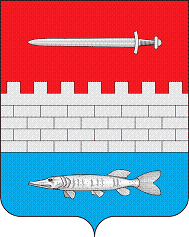 ТАТАРСТАН РЕСПУБЛИКАСЫЯҢА ЧИШМӘМУНИЦИПАЛЬ РАЙОНЫАРХАНГЕЛ АВЫЛ ҖИРЛЕГЕ БАШКАРМА КОМИТЕТЫ423182, ТР, Яңа Чишмә районы, Архангел Бистәсеавылы, Горький урамы, 21а